ВЫБОРЫ ДЕПУТАТОВ В ЕДИНЫЙ ДЕНЬ ГОЛОСОВАНИЯ25 февраля 2024 г.КАНДИДАТЫ В ДЕПУТАТЫ ДУБРОВЕНСКОГО РАЙОННОГО СОВЕТА ДЕПУТАТОВпо Вокзальному избирательному округу № 9БЕРКОЗОВ 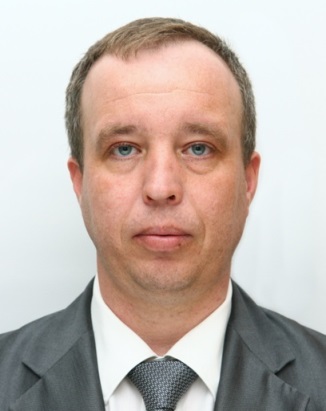 АЛЕКСЕЙ СЕМЁНОВИЧРодился 27 июня 1978 года. Образование высшее, окончил в 2006 году учреждение образования «Белорусская государственная сельскохозяйственная академия» по специальности «механизация сельского хозяйства».Работает начальником Дубровенского района газоснабжения филиала «Оршанское производственное управление» производственного республиканского унитарного предприятия «Витебскоблгаз». Проживает в городе Дубровно. Член Белорусской партии «Белая Русь».Уважаемые избиратели!Выдвижение кандидатом в депутаты Дубровенского районного Совета депутатов расцениваю как большую честь и огромную ответственность. Основным направлением моей депутатской деятельности будет оказание поддержки 	 и помощи в решении актуальных вопросов развития округа и ваших конкретных проблем. В своей депутатской деятельности я буду строго придерживаться принципа: словом и делом служить людям!